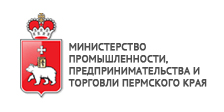 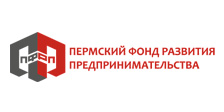 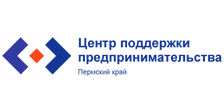 Семинар, тема:«Налогообложение субъектов малого предпринимательства: обзор изменений,   практика применения» До встречи на семинаре!Дата: 26. Февраля 2018 гВремя: 11.00 Адрес: г. Кунгур, ул. Советская, 22, зал заседаний администрации Кунгурского района Захарченко Пётр Игоревич, консультант по налогам и сборам (квалификационные аттестаты № 011009, Н662536), руководитель налоговой практики и директор Учебно-методического центра «БАЗИС» (Ссылка на страницы тренеров здесь) Комплексный семинар, посвященный основным изменения законодательства о налогах и сборах, обзору судебной практики по налоговым спорам и государственной регистрации юридических лиц и индивидуальных предпринимателей. Участие в семинаре рекомендовано как начинающим, так и практикующим бухгалтерам, руководителям (собственникам) бизнеса независимо от осуществляемых видов предпринимательской деятельности и применяемых режимов налогообложенияКонтактное лицо: Зварич Наталья Ивановна http://www.kungur-adm.ru/ https://vk.com/cppkungur
http://fondkungur.umi.ru/ mail: fond-kungur@mail.ruтел. для справок: 8(342)71-24594Семинар организован НО «Пермский фонд развития предпринимательства» по заказу Министерства промышленности, предпринимательства и торговли Пермского края в рамках государственной программы «Экономическая политика и инновационное развитие». *Участие в мероприятиях Фонда бесплатное